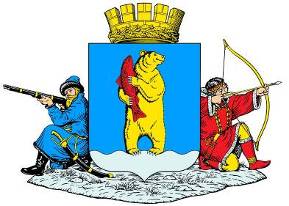 РОССИЙСКАЯ ФЕДЕРАЦИЯЧУКОТСКИЙ АВТОНОМНЫЙ ОКРУГСОВЕТ ДЕПУТАТОВгородского округа АнадырьР Е Ш Е Н И Е(XXVIII сессия Vсозыва)От 29 сентября 2016 года     								 № 172Руководствуясь Федеральным законом Российской Федерации от 24 июля 2007 года № 209-ФЗ «О развитии малого и среднего предпринимательства в Российской Федерации», Федеральным законом Российской Федерации от 26 июля 2006 года № 135-ФЗ «О защите конкуренции», Уставом городского округа Анадырь и в целях приведения правового акта в соответствие с действующим законодательством,Совет депутатов городского округа АнадырьР Е Ш И Л:	1. Внести в Решение Совета депутатов городского округа Анадырь от 29 сентября 2009 года № 33«Об утверждении Порядка формирования, ведения и опубликования перечня муниципального имущества городского округа Анадырь, свободного от прав третьих лиц (за исключением имущественных прав субъектов малого и среднего предпринимательства), предназначенного для передачи во владение и (или) пользование субъектам малого и среднего предпринимательства и организациям, образующим инфраструктуру поддержки субъектов малого и среднего предпринимательства» следующие изменения:		1.1. внести в Порядок формирования, ведения и опубликования перечня муниципального имущества городского округа Анадырь, свободного от прав 2третьих лиц (за исключением имущественных прав субъектов малого и среднего предпринимательства), предназначенного для передачи во владение и (или) пользование субъектам малого и среднего предпринимательства и организациям, образующим инфраструктуру поддержки субъектов малого и среднего предпринимательства» следующие изменения:		1.1.2  по тексту Решения и Порядка слова «Порядок формирования, ведения и опубликования перечня муниципального имущества городского округа Анадырь, свободного от прав третьих лиц (за исключением имущественных прав субъектов малого и среднего предпринимательства), предназначенного для передачи во владение и (или) пользование субъектам малого и среднего предпринимательства и организациям, образующим инфраструктуру поддержки субъектов малого и среднего предпринимательства»» заменить словами в соответствующем падеже «Порядок формирования, ведения и опубликования перечня муниципального имущества городского округа Анадырь, свободного от прав третьих лиц (за исключением имущественных прав субъектов малого и среднего предпринимательства), в целях предоставления его во владение и (или) в пользование на долгосрочной основе (в том числе по льготным ставкам арендной платы), а так же возможного отчуждения на возмездной основе в собственность субъектов малого и среднего предпринимательстваи организациям,образующим инфраструктуру поддержки субъектов малого и среднего предпринимательства.»;  1.1.3 в пункте 1.1. Порядка дополнить после слов «разработан в соответствии с Федеральным законом от 24 июля 2007 года № 209-ФЗ «О развитии малого и среднего предпринимательства в Российской Федерации»» словами «и Федеральным законом Российской Федерации от 22 июля 2008 года № 159-ФЗ «Об особенностях отчуждения недвижимого имущества, находящегося в государственной собственности субъектов Российской Федерации или в муниципальной собственности и арендуемого субъектами малого и среднего предпринимательства, и о внесении изменений в отдельные законодательные акты Российской Федерации» (далее Федеральный закон № 159-ФЗ)»;	1.1.4пункт 1.6.Порядка изложить в новой редакции следующего содержания:	«1.6. В отношении имущества, включенного в Перечень, запрещается:	1.6.1. переуступка прав пользования имуществом; 1.6.2. передача прав пользования имуществом в залог;	1.6.3. внесение прав пользования таким имуществом в уставной капитал любых других субъектов хозяйственной деятельности.»;1.1.5в пункте 1.8. Порядка слова «на официальном сайте Администрации городского округа Анадырь в сети «Интернет» -  www.adm.anadyr.ru.» заменить словами «на официальном информационно-правовом ресурсе городского округа Анадырь www.novomariinsk.ru»;1.1.6пункт 2.5. Порядка изложить в новой редакции следующего содержания:3«2.5. Перечень и вносимые изменения в Переченьутверждаются постановлением Администрации городского округа Анадырь, с ежегодным - до 1 ноября текущего года дополнением таких перечней муниципальным имуществом.»;1.1.7в пункте 3.3. Порядка слова «Перечень муниципального имущества городского округа Анадырь, свободного от прав третьих лиц (за исключением имущественных прав субъектов малого и среднего предпринимательства), предназначенного для передачи во владение и (или) пользование субъектам малого и среднего предпринимательства и организациям, образующим инфраструктуру поддержки субъектов малого и среднего предпринимательства» заменить словами «Перечень муниципального имущества городского округа Анадырь, свободного от прав третьих лиц (за исключением имущественных прав субъектов малого и среднего предпринимательства), в целях предоставления его во владение и (или) в пользование на долгосрочной основе (в том числе по льготным ставкам арендной платы), а так же возможного отчуждения на возмездной основе в собственность субъектов малого и среднего предпринимательства и организациям, образующим инфраструктуру поддержки субъектов малого и среднего предпринимательства»;1.1.8дополнить пунктом 5 Порядок изложив в следующей редакции:«5. Условия отчуждения на возмездной основе в собственность субъектов малого и среднего предпринимательства.5.1. Имущество, включенное в Перечень, предоставляется в возмездное отчуждение с соблюдение требований, предусмотренных Федеральным законом № 159-ФЗ.5.2. Процедура отчуждения проводится в соответствии с Положением о порядке приватизации муниципального имущества городского округа Анадырь, утвержденное Решением Совета депутатов городского округа Анадырь от 05 марта 2015 года № 55.».	2.Настоящее решение подлежит размещениюна официальном информационно-правовом ресурсе городского округа Анадырь www.novomariinsk.ru и вступает в силу со дня его подписания.	3. Контроль за исполнением настоящего Решения возложить на Управление финансов, экономики и имущественных отношений Администрации городского округа Анадырь (Тюнягина Ю.И.).г. Анадырь 29 сентября 2016 года№ 172Подготовил:				В.А. ИвановаСогласовано:				Ю.И. Тюнягина						Н.О. ВодянинаДело – 3, ФИНО – 3/ всего 6 экз.О внесении изменений в Решение Совета депутатов городского округа Анадырь от 29 сентября 2009 года № 33Глава городского округа_________________ И.В. ДавиденкоПредседатель Совета депутатов__________________В.А. Тюхтий